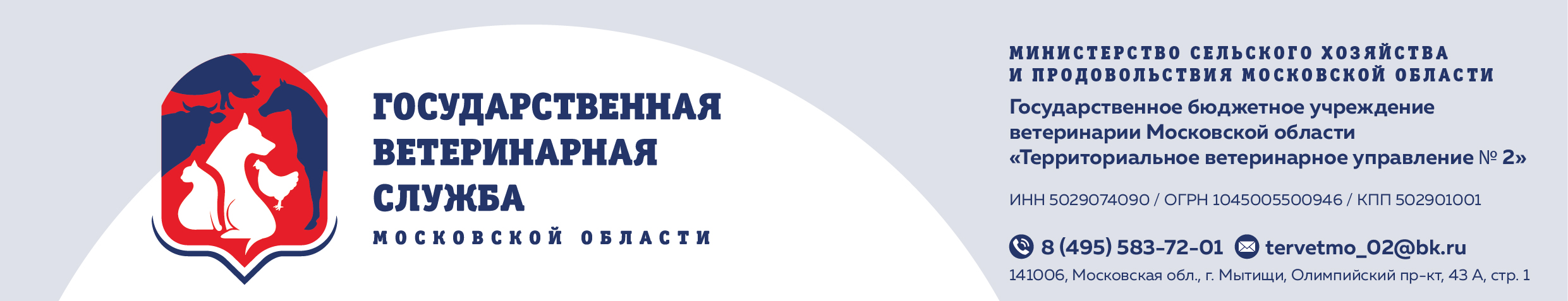 Информация        Уважаемые жители деревни Мисайлово!_31.01.2023 года с 13:30 до 15:30(около кафе «Лили» у пруда)ветеринарными специалистами государственной ветеринарной службы Ленинского городского округа будет проводитьсяБесплатная вакцинация против бешенстваВакцинации подлежат собаки и кошки с двух месячного возраста. Вакцинация проводится в связи с Установлением ограничительных мероприятий (карантина) по бешенству животных на территории Ленинского городского округа - Постановлением Губернатора Московской области № 413 – ПГ от 14.12.2022 г. (телефон для справок 8 (499) 700 02 33 (доб.31)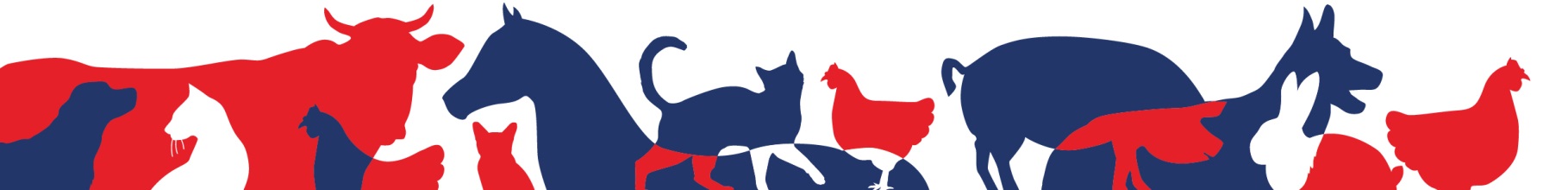 